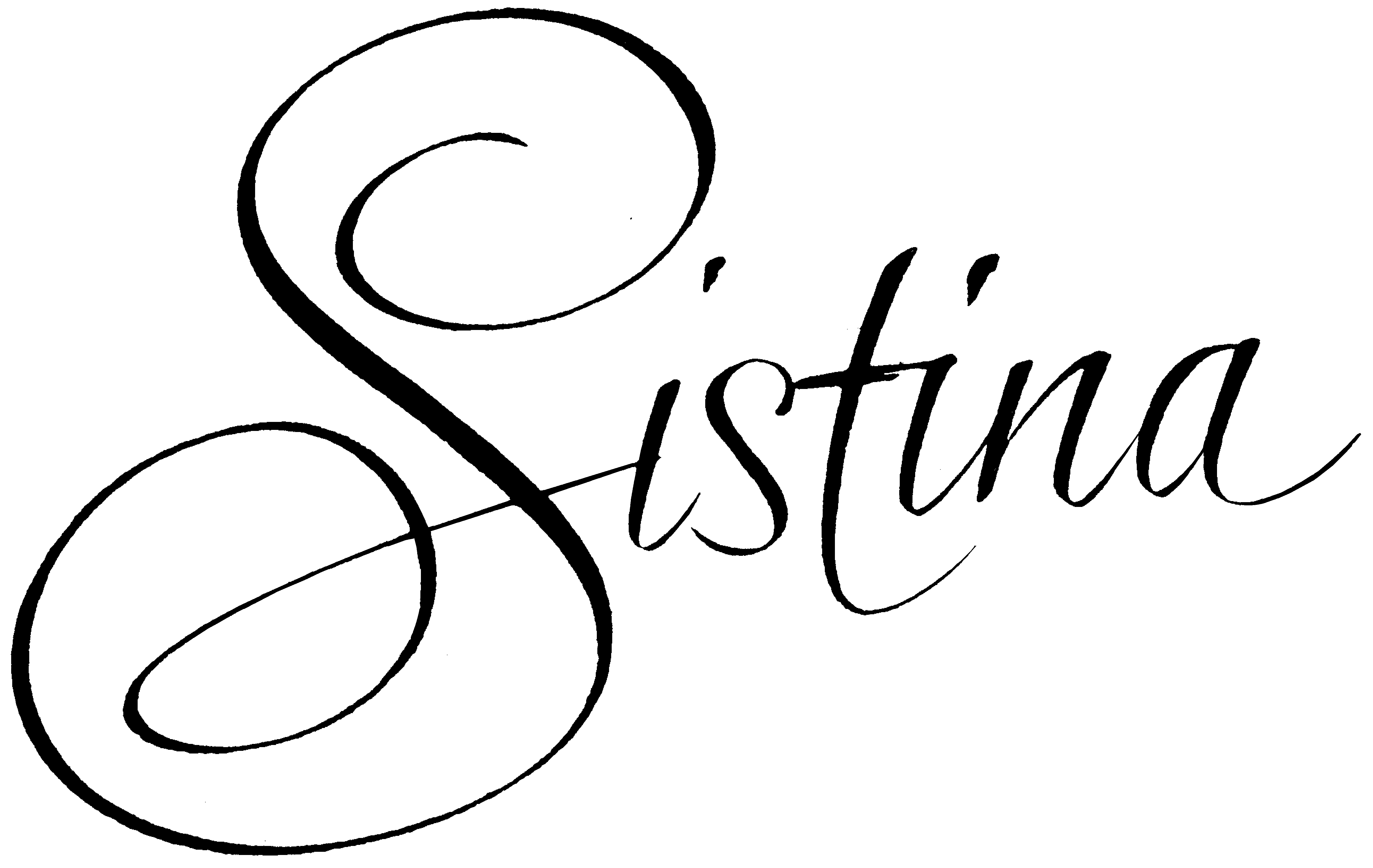     ANTIPASTISoup of the Day   Beets and Burrata   24with fresh horseradish and a sherry vinaigrette reductionArtichoke Salad   24with fava beans, sheep’s milk ricotta and shaved pecorino romano cheeseSpring Green Salad   22with radishes, walnuts, pears, dates, goat cheese and mustard vinaigretteBresaola with Artichokes   26artichoke chips and shaved parmigiano reggiano cheese in a lemon vinaigretteProsciutto and Melon   26prosciutto di Parma, Cavaillon melon, figs and mozzarellaHeirloom Tomato Salad   24heirloom tomatoes, mozzarella di bufala, roasted peppers, fresh basil and virgin olive oil					   Classic Wedge Salad   22iceberg lettuce, tomatoes, gorgonzola and guancialePrince Edward Island Mussels   25with fresh tomatoes, garlic, white wine and cannellini beans Farro Salad   22with fresh fava beans, fresh peas, yogurt and trout rawFeta Salad   22with barley, beets, walnuts, cilantro and apple cider vinaigretteTuna Tartare   28yellow fin tuna, avocado, pickled ginger and cucumbers     Eggplant Parmigiana   28Grilled Toma (Sheep & Cow Milk Italian Camembert Cheese)  28with green figs puree, grapes, walnuts and toasted olive breadPASTA Bucatini all’Amatriciana   28with vidalia onions, fresh tomatoes and guancialeLinguine with Clams and Mussels   26with sweet bell peppers in a white wine sauce       Spaghetti Primavera   28with mixed summer vegetables with garlic and extra virgin olive oilFettuccine Integrali   32whole wheat fettuccine, summer black truffles and crab meatRavioli Goat Cheese and Artichokes   28with goat cheese saucePaccheri Genovese   28with slow cooked beef and onion ragu Penne Arrabiata   25with spicy plum tomato sauce Risotto   32with clams and zucchini Lasagna Bolognese   28green lasagna BologneseMAIN COURSE     Crispy Skin Branzino   45with spinach, mixed wild mushrooms and red wine reduction Atlantic Salmon   45with roasted baby beets, sherry vinegar and fresh horseradishGrilled Orata   45with olives puree, lemon confit and celeryGiuseppe’s Chicken Meatballs   40with peas, fava beans and fresh tomato sauceChicken Breast Paillard   38parmigiano reggiano encrusted with artichokes and lemon sauceChicken Caprese   38paillard of chicken with heirloom tomatoes, basil, onions and mozzarellaVeal Scaloppini   42with spinach, lemon and white wine           Vitello Tonnato   38thinly sliced cold veal with a tuna sauce